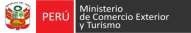 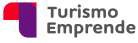 FICHA DE CONSULTALa Ficha deberá llenarse correctamente, y luego ser enviado al correo electrónico del Programa Turismo Emprende consulta@turismoemprende.pe colocando en el ASUNTO, Consulta sobre Convocatoria Turismo Emprende.Debe detallarse claramente la sección, numeral y número de página donde se encuentra la consulta que va a hacer con respecto a las bases de la Primera Convocatoria del Programa Turismo Emprende.1FICHA DE CONSULTAFICHA DE CONSULTAFICHA DE CONSULTAFICHA DE CONSULTAFICHA DE CONSULTANombre(s) y apellido(s)Nombre(s) y apellido(s)Nombre(s) y apellido(s)Nombre(s) y apellido(s)N° de ordenAcápite de las BasesAcápite de las BasesAcápite de las BasesConsulta y/u observación (debidamente motivada)N° de ordenSecciónNumeral y literalPáginaConsulta y/u observación (debidamente motivada)12345